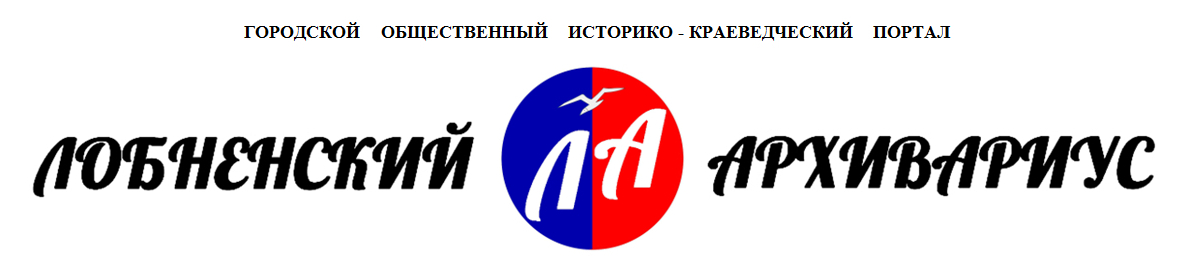 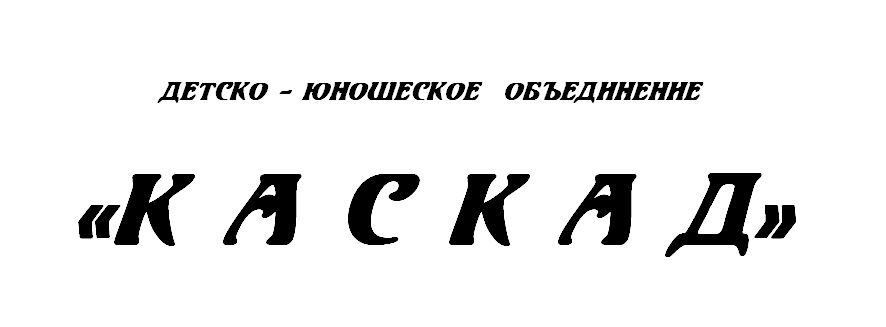 выставка«Эхо прошедшей войны»(каталог  экспонатов)ВНИМАНИЕ!Все предметы, представленные в экспозиции выставки«ЭХО ПРОШЕДШЕЙ ВОЙНЫ»согласно законодательства Российской Федерации не являются оружием или боеприпасами. Их экспонирование не преследует пропаганду войны, насилия, нацизма или фашизма и носит сугубо историко-просветительский характер.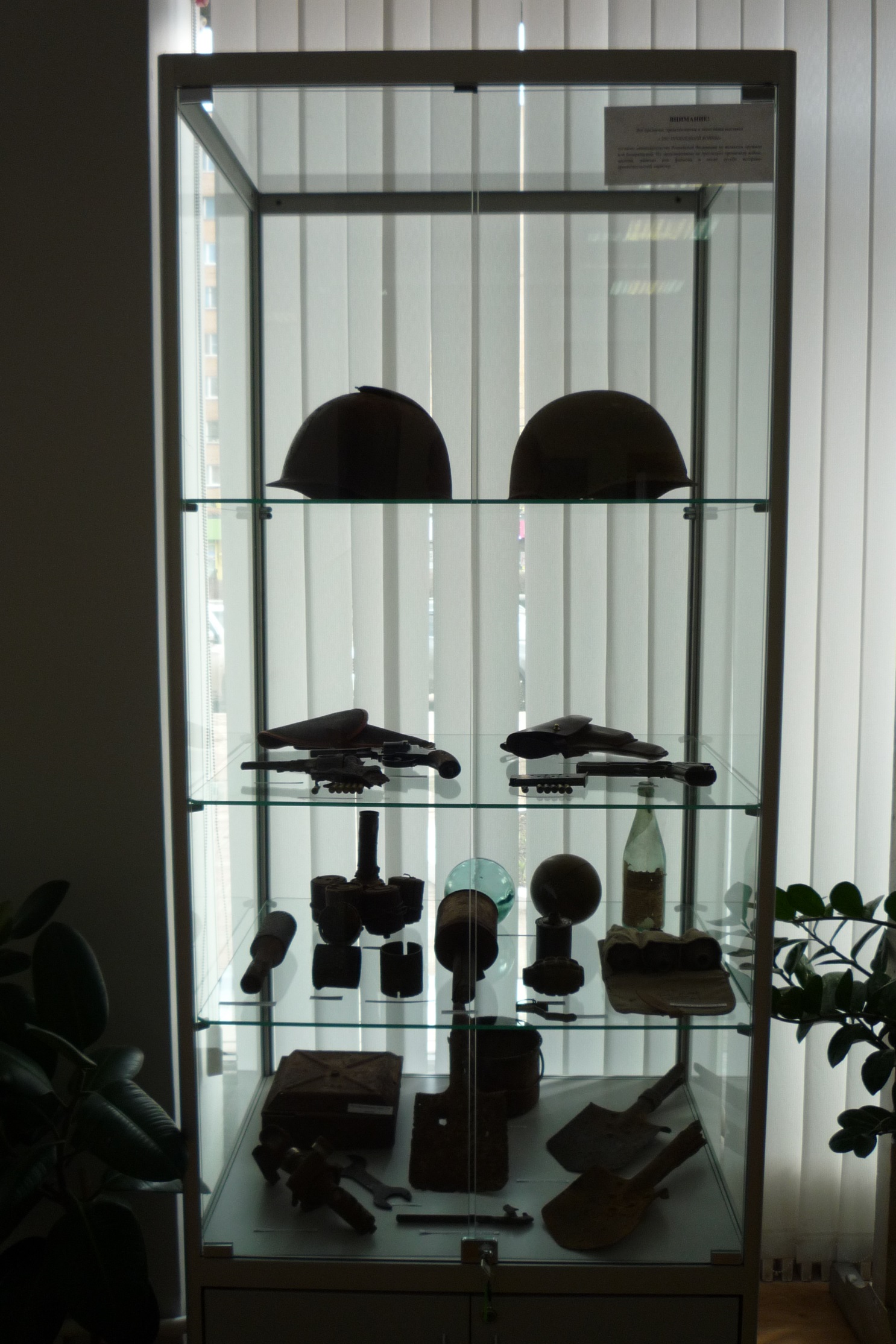 - советские каски СШ-39 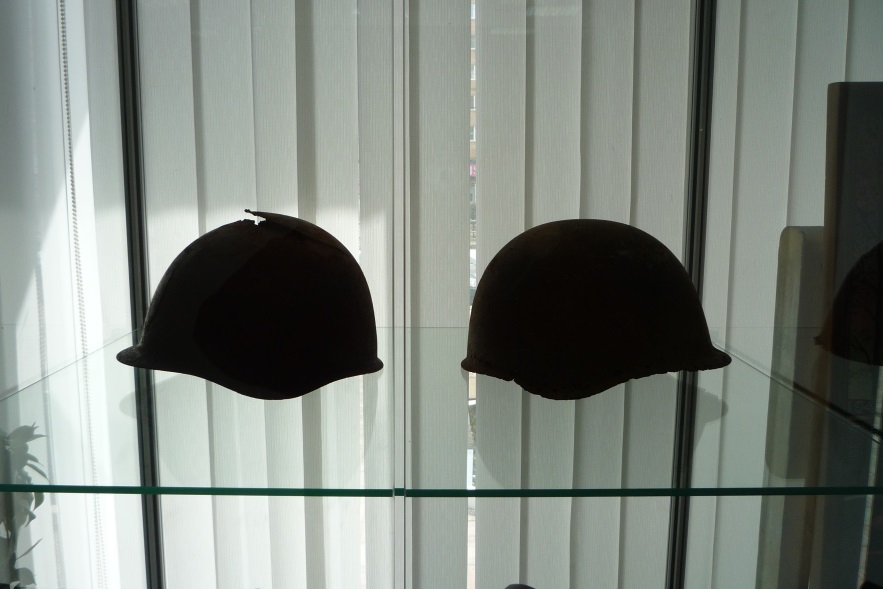 - кобура револьвера «наган»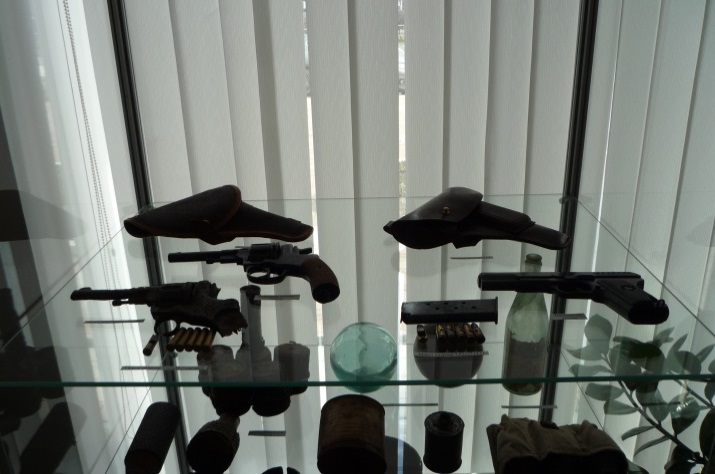 - макет револьвера «наган»- остов револьвера «наган»- макеты патрона 7,62х25 (ТТ)                                                                          - гильзы патрона 7,62х38 («наган»)                                                                          - кобура пистолета ТТ                                                                         - макет пистолета ТТ - макет гранаты системы Рдултовского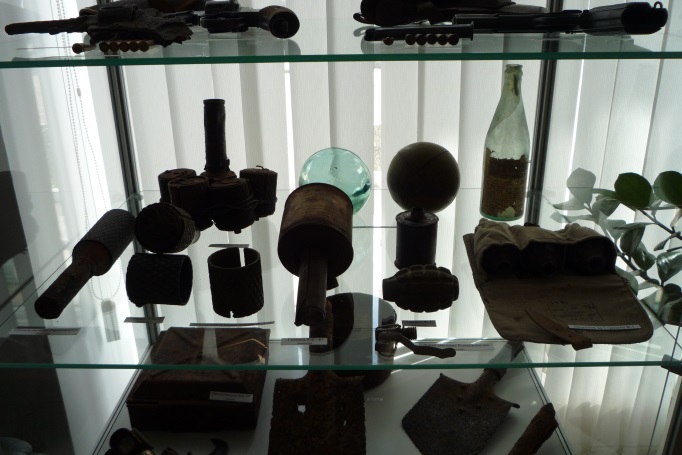 - макет гранаты РГД-33- осколочные рубашки гранаты РГД-33 - связка из 5шт. гранат РГД-33 (макет)- макет АЖ-2КС к 125мм ампуломёту                        	                                                  - макет бутылки с зажигательной смесью КС                                                                         - макет гранаты РПГ-40                                                                         - макет гранаты РГ-42                                                                         - макеты гранат Ф-1                                                                         - подсумок на 3шт. гранаты Ф-1                                                                         - макет запала системы Ковешникова - артиллерийская панорама (прицел)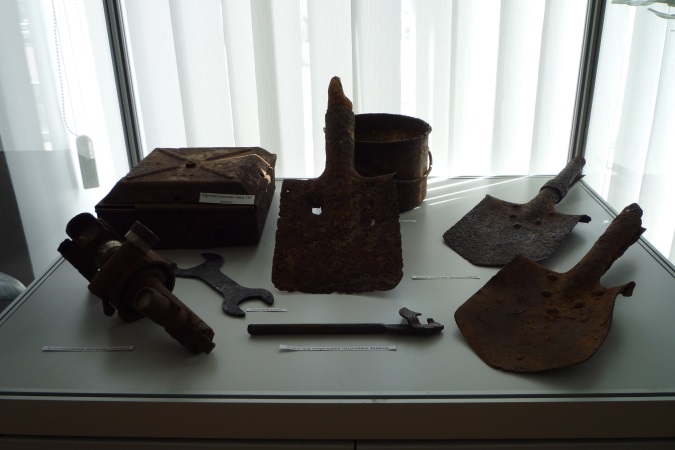 - гаечный ключ- макет противотанковой мины ТМ- котелок- малая пехотная лопата (МПЛ)                                                                         - ключ для открывания патронного ящика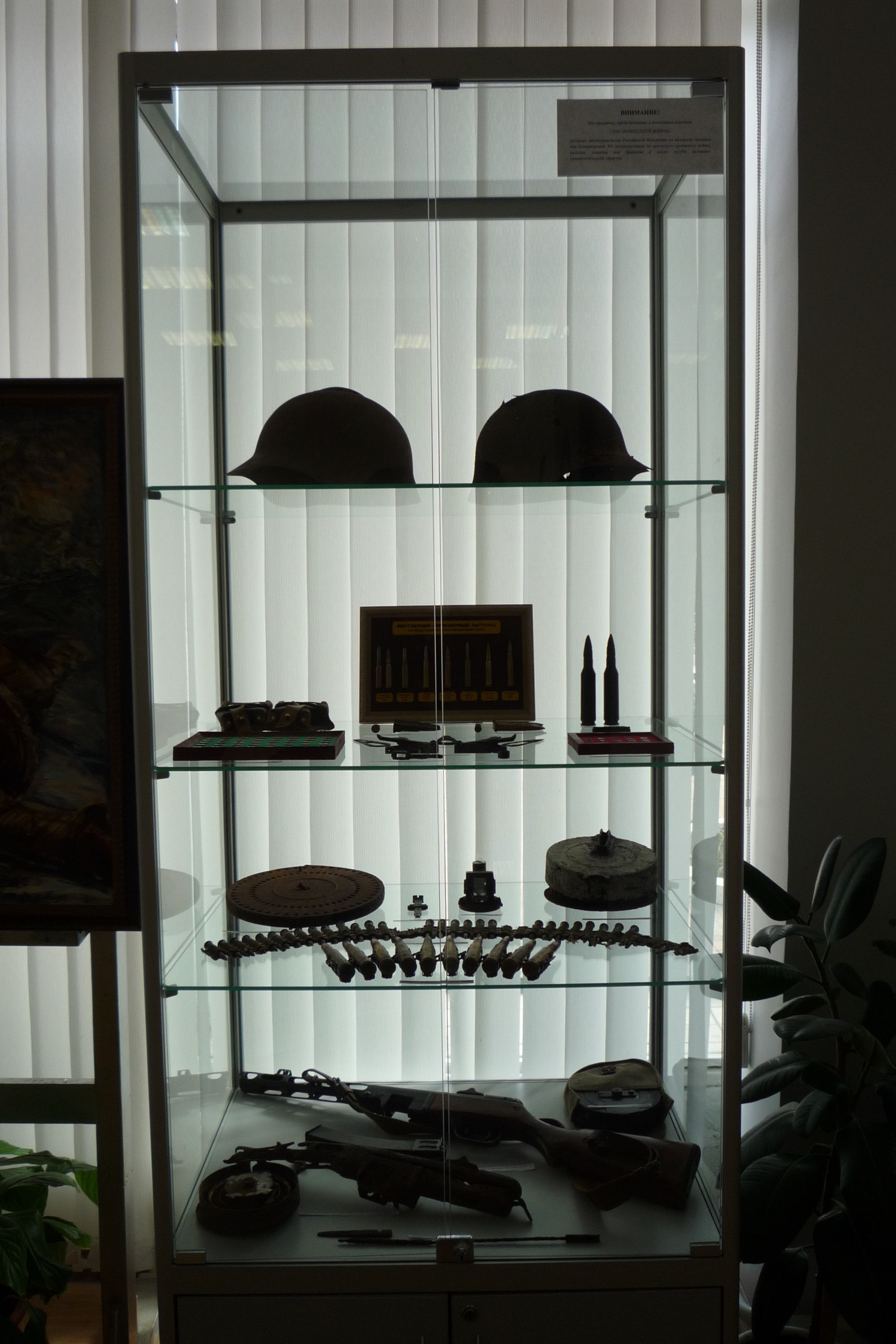 - советские каски СШ-36 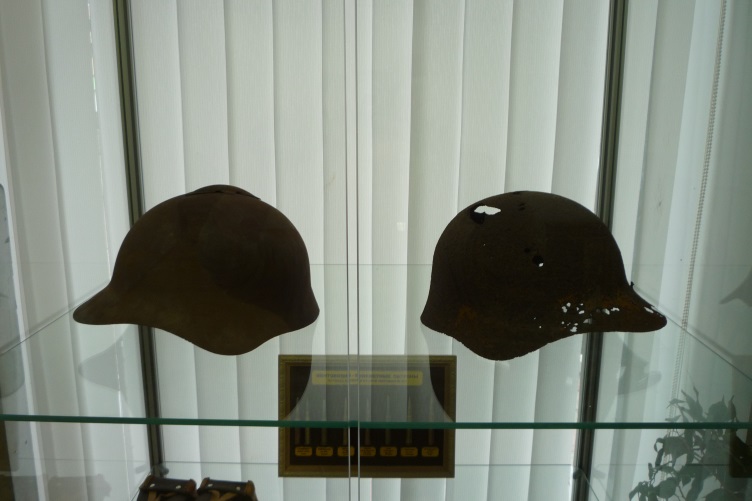 - донные клейма патронов 7,62х54R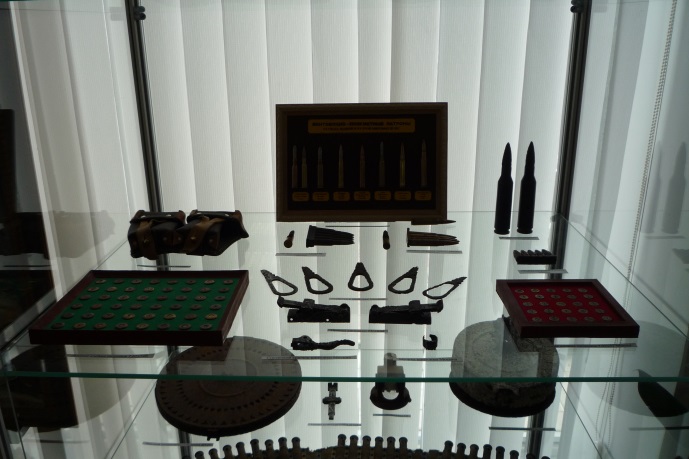 - подсумок к винтовке Мосина- макеты винтовочно-пулемётных патронов WWII- макеты патронов 14,5х114 (ПТР)                                                                         - обойма макетов патронов 7,62х54R                                                                         - обойма макетов патронов 7,92х33                                                                         - обойма макетов патронов 7,92х57 Mauser                                                                         - донные клейма патронов 7,92х57 Mauser                                                                        - отвёртки к винтовке Мосина                                                                         - прицелы к винтовке Мосина                                                                         - мушка винтовки Мосина                                                                        - спусковой крючок винтовки Мосина- прицел ручного пулемёта ДП-27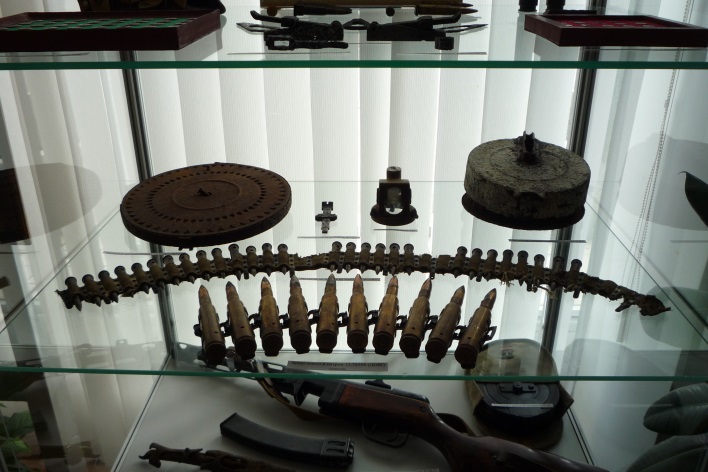 - диск к ручному пулемёту ДП-27- диск к танковому пулемёту ДТ- головная часть танковой панорамы ТП                                                                        - матерчатая лента к пулемёту «максим»                                                                        - звено ленты и макет патрона 12,7х108 (ДШК)                                                                         - макет патрона 14,5х114 (ПТР) – 2шт.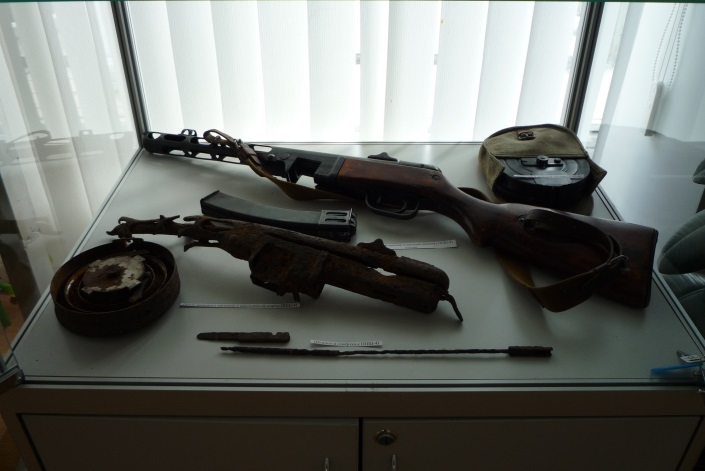 - остовы дискового магазина и пистолета-пулемёта ППШ-41- макет секторного магазина и пистолета-пулемёта ППШ-41- подсумок и дисковый магазин ППШ-41                                                                        - шомпол и отвёртка к ППШ-41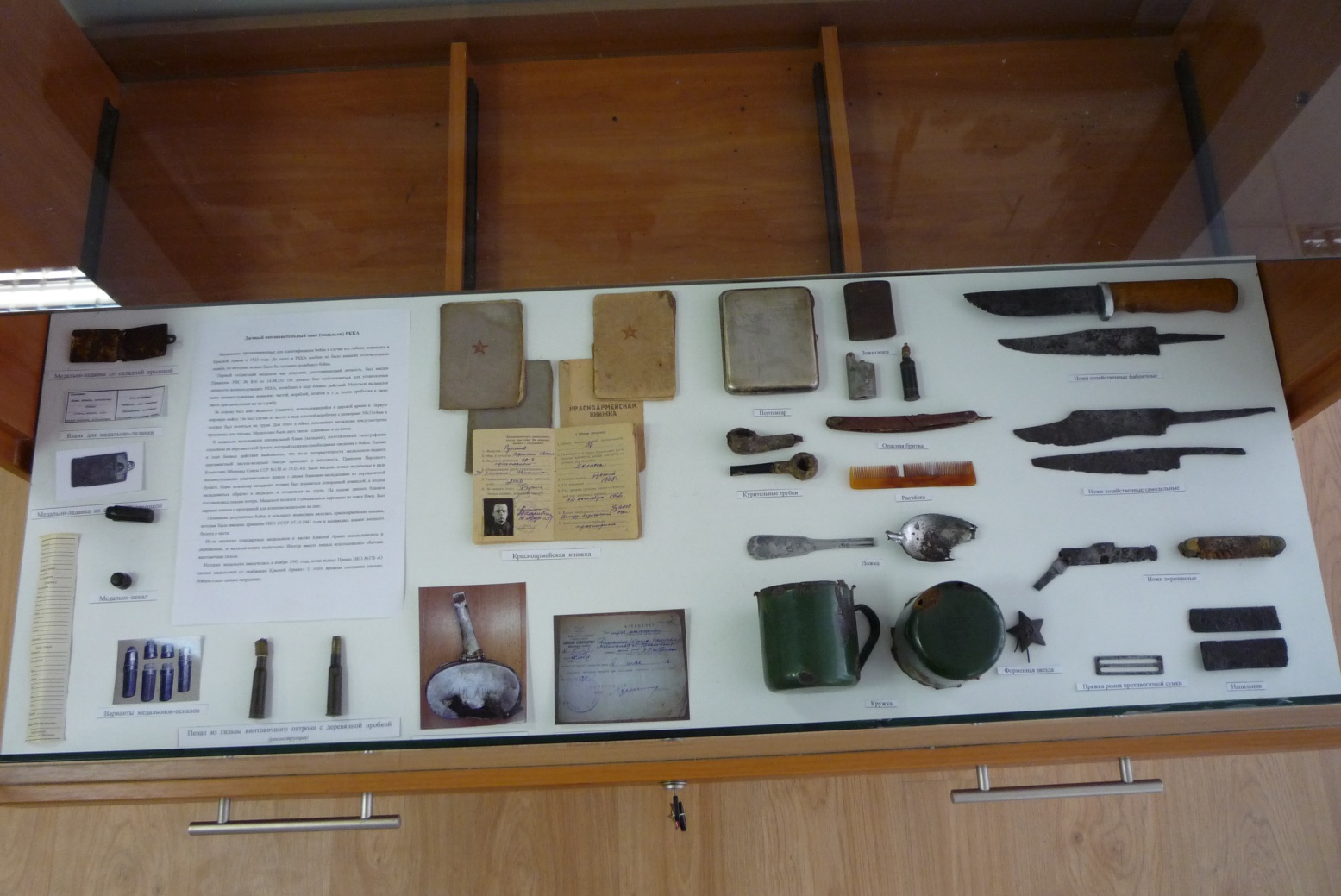 - медальон-ладанка с бланком- медальон-пенал с бланком- самодельные пеналы из гильз - красноармейские книжки - портсигар- зажигалки - курительные трубки - опасная бритва- расчёска- ложка – 2 фрагмента- кружки- ножи хозяйственные фабричного производства - ножи хозяйственные самодельные - ножи перочинные - форменная звезда- пряжка ремня противогазной сумки- напильники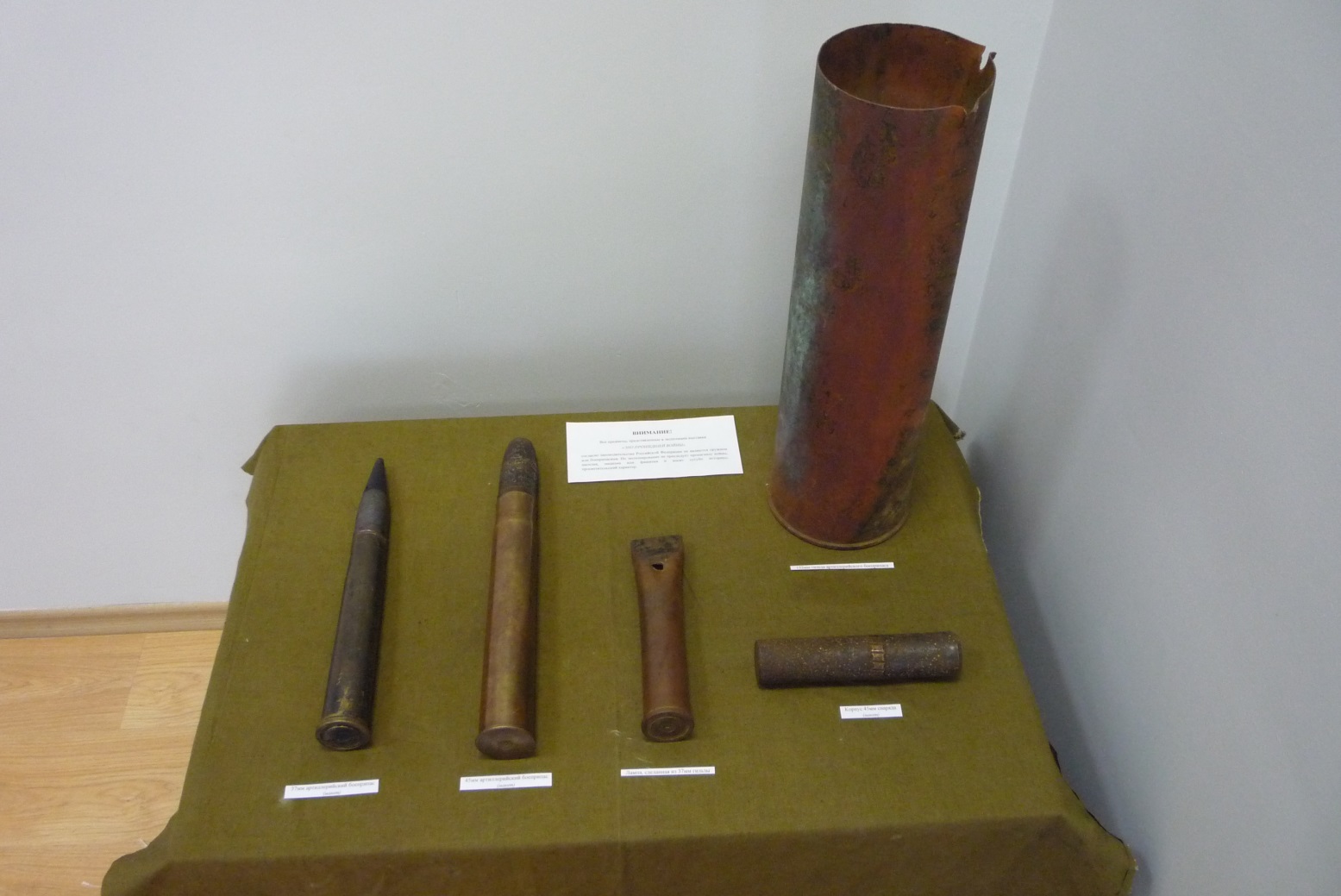 - макет 37мм артиллерийского боеприпаса- макет 45мм бронебойного артиллерийского боеприпаса- лампа-«сталинградка», сделанная из 37мм гильзы артиллерийского боеприпаса- макет корпуса 45мм фугасного снаряда- 152мм гильза артиллерийского боеприпаса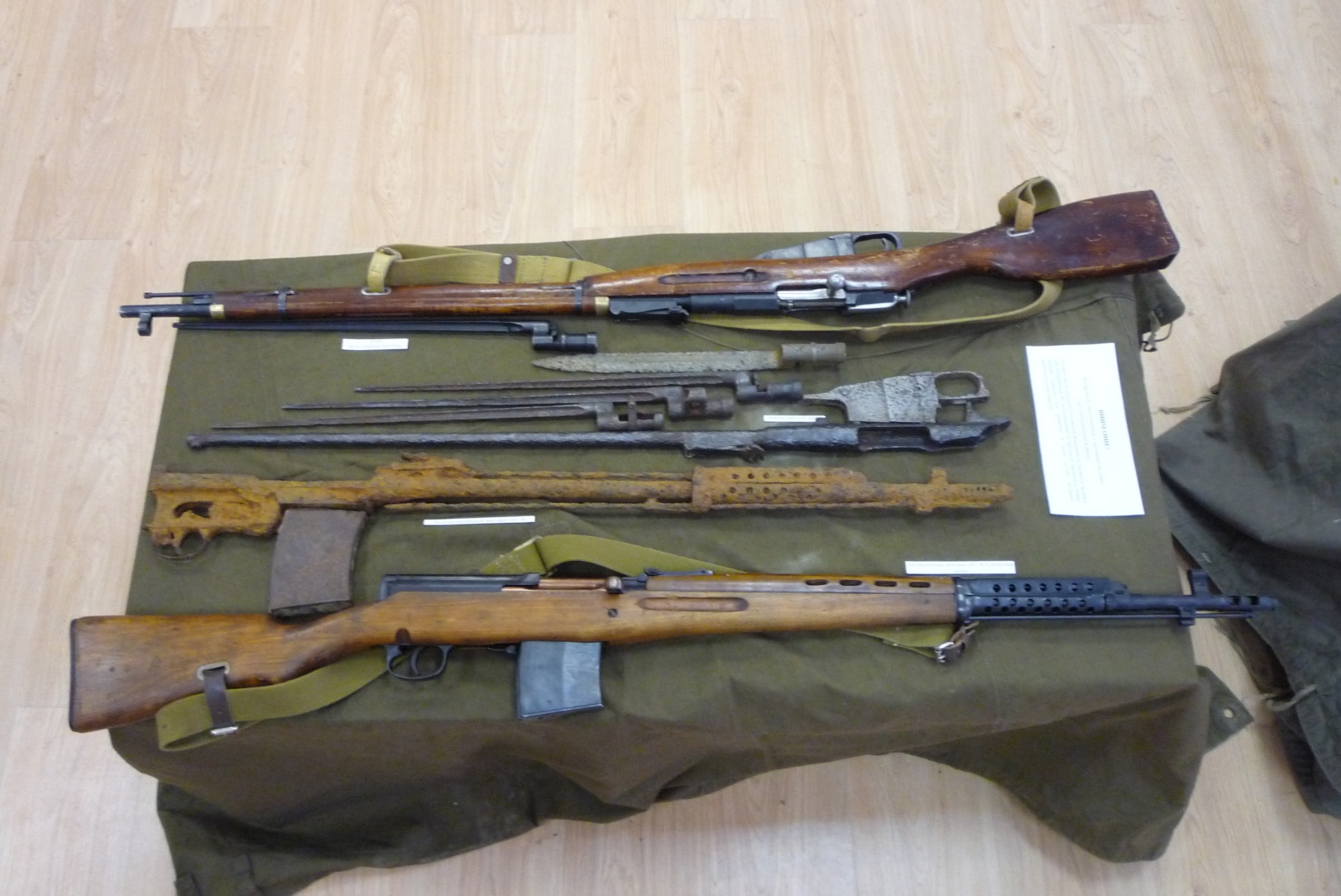 - макет автоматической винтовки АВТ-40- остов автоматической винтовки АВТ-40 и магазин к ней- макет винтовки Мосина и штык к ней- остов винтовки Мосина и её магазинная коробка- штык к винтовке Мосина:          - штык с фиксацией хомутом          - штык Кабакова-Комарицкого          - штык с кнопочной фиксацией          - эрзац-штык- лопасть винта штурмовика Ил-2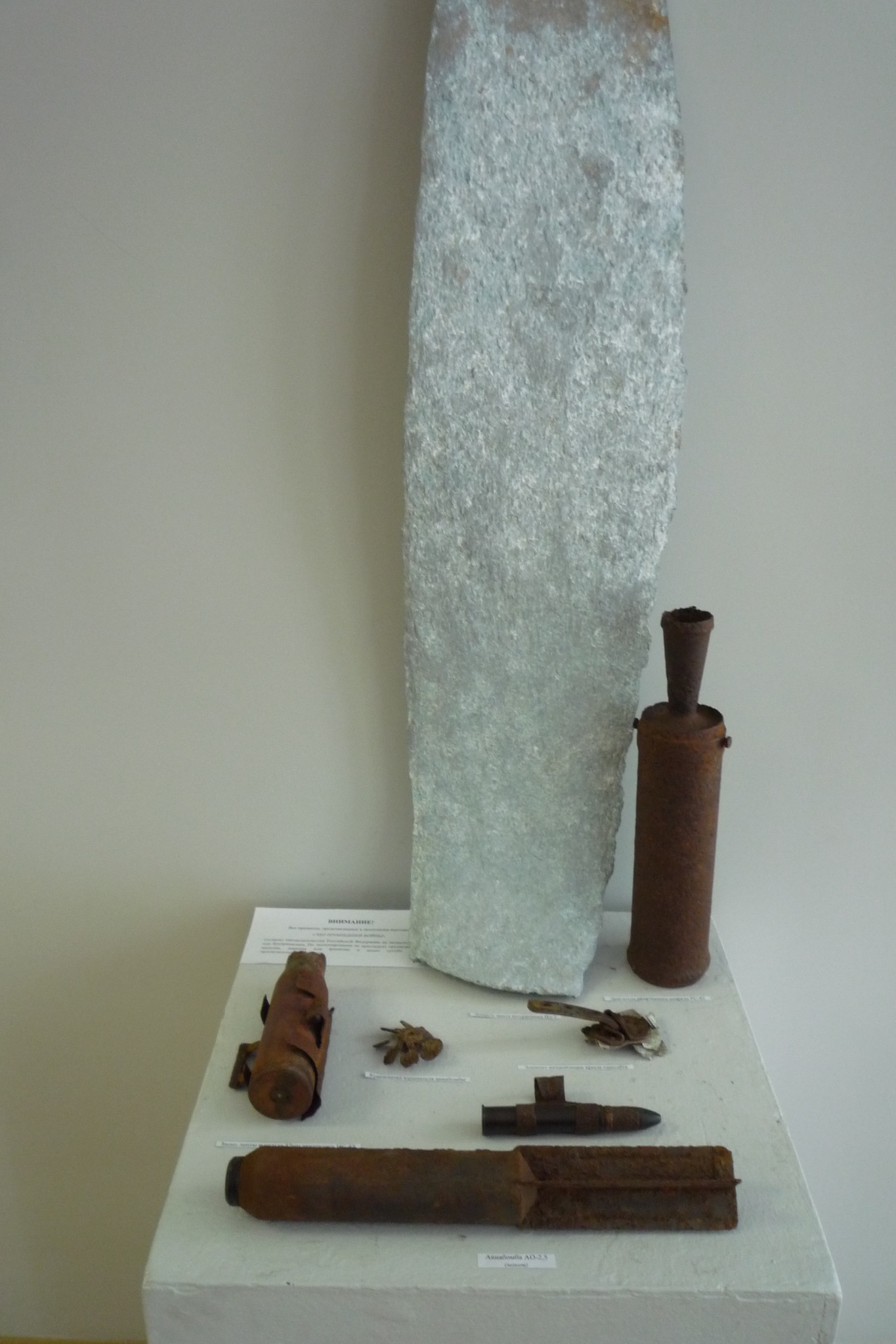 - элемент механизации крыла самолёта- звено ленты и макет снаряда 20мм авиапушки ШВАК- звено ленты и гильза 37мм авиапушки НС-37- двигатель реактивного снаряда РС-82- макет авиабомбы АО-2,5- крыльчатка взрывателя авиабомбы- макет 82мм миномётной мины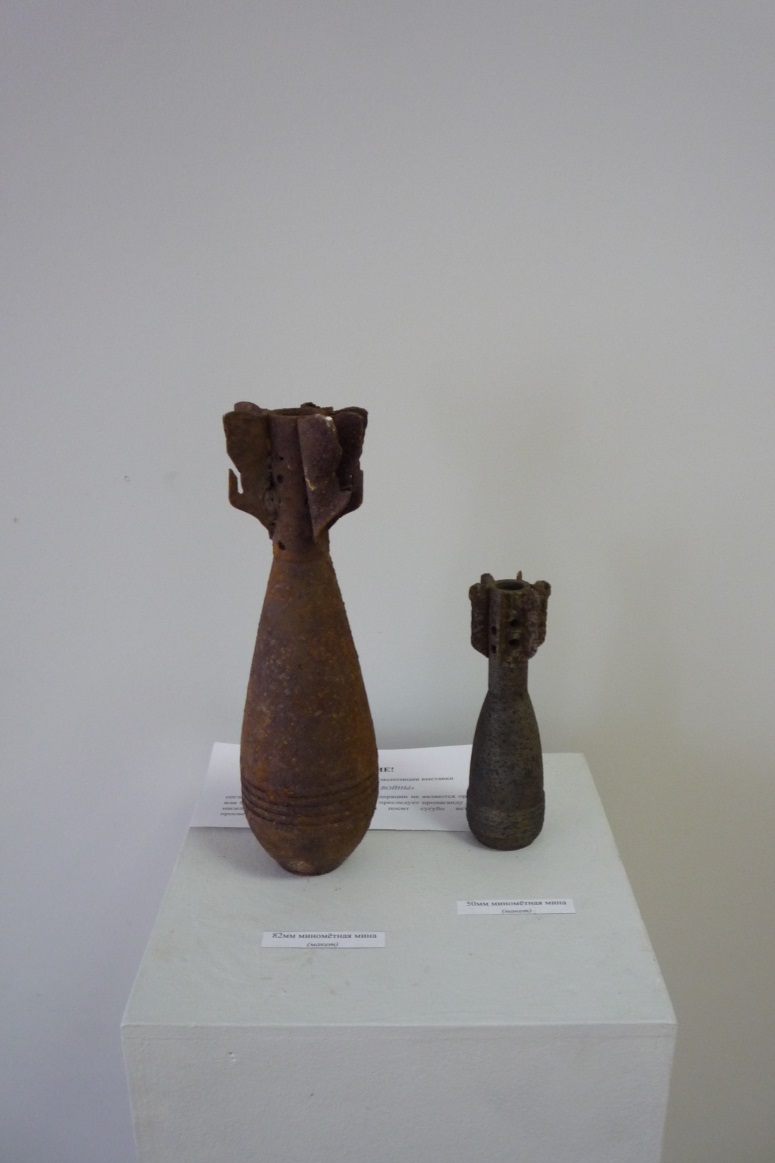 - макет 50мм миномётной мины- гильза 76мм 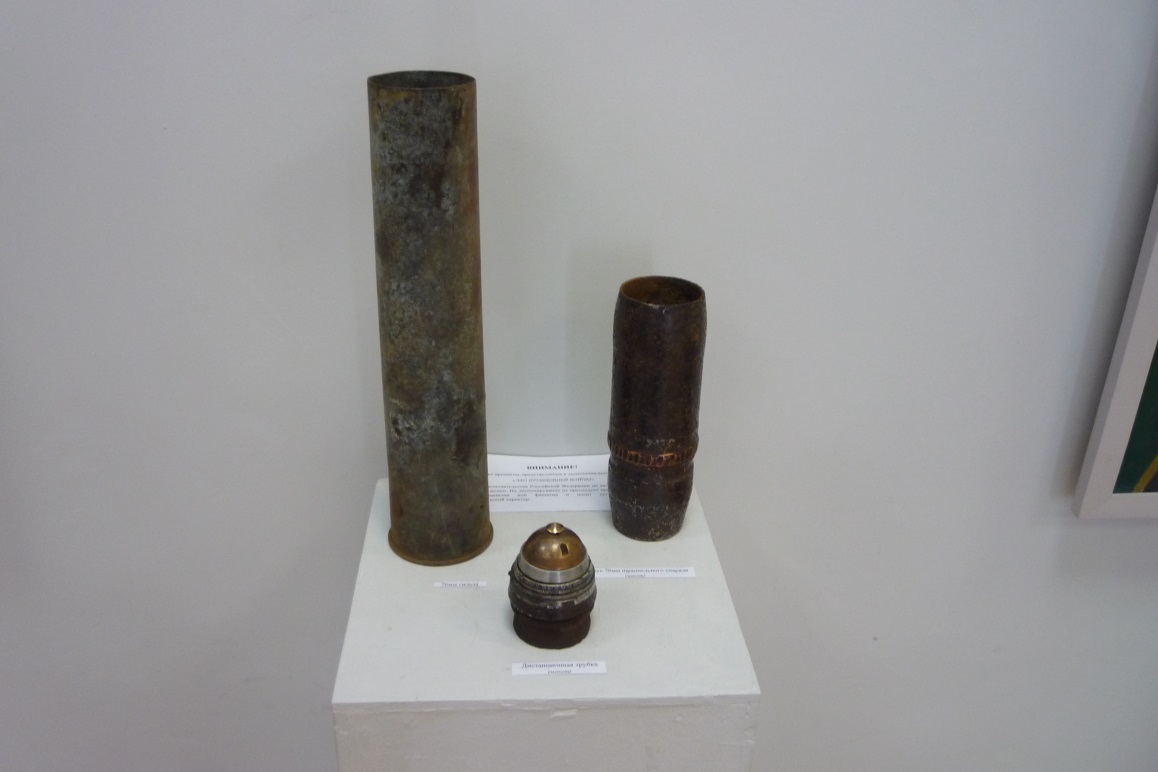 - макет корпуса 76мм шрапнельного снаряда- дистанционная трубка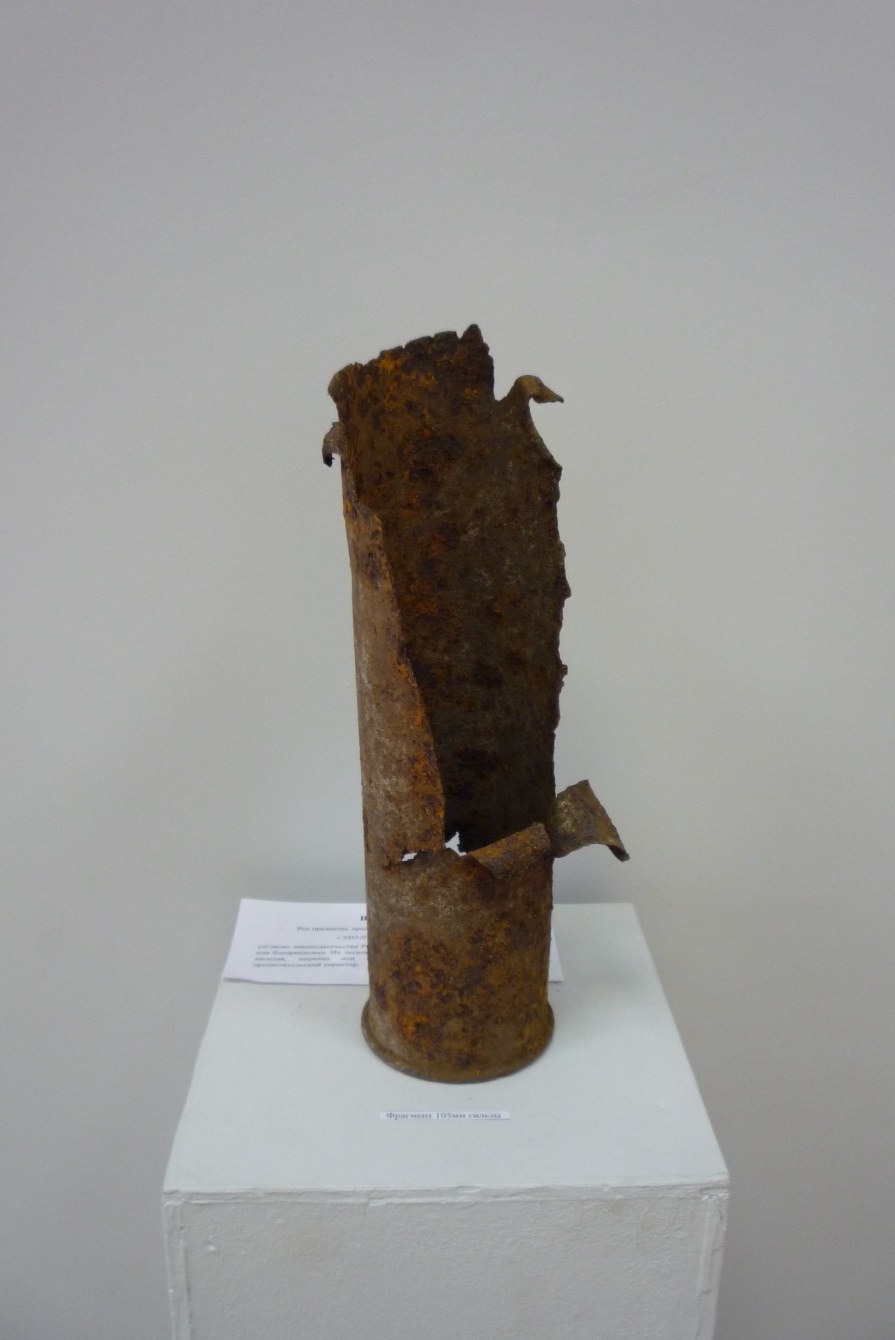 - фрагмент 105мм гильзы- штык к винтовке Мосина:с фиксацией хомутом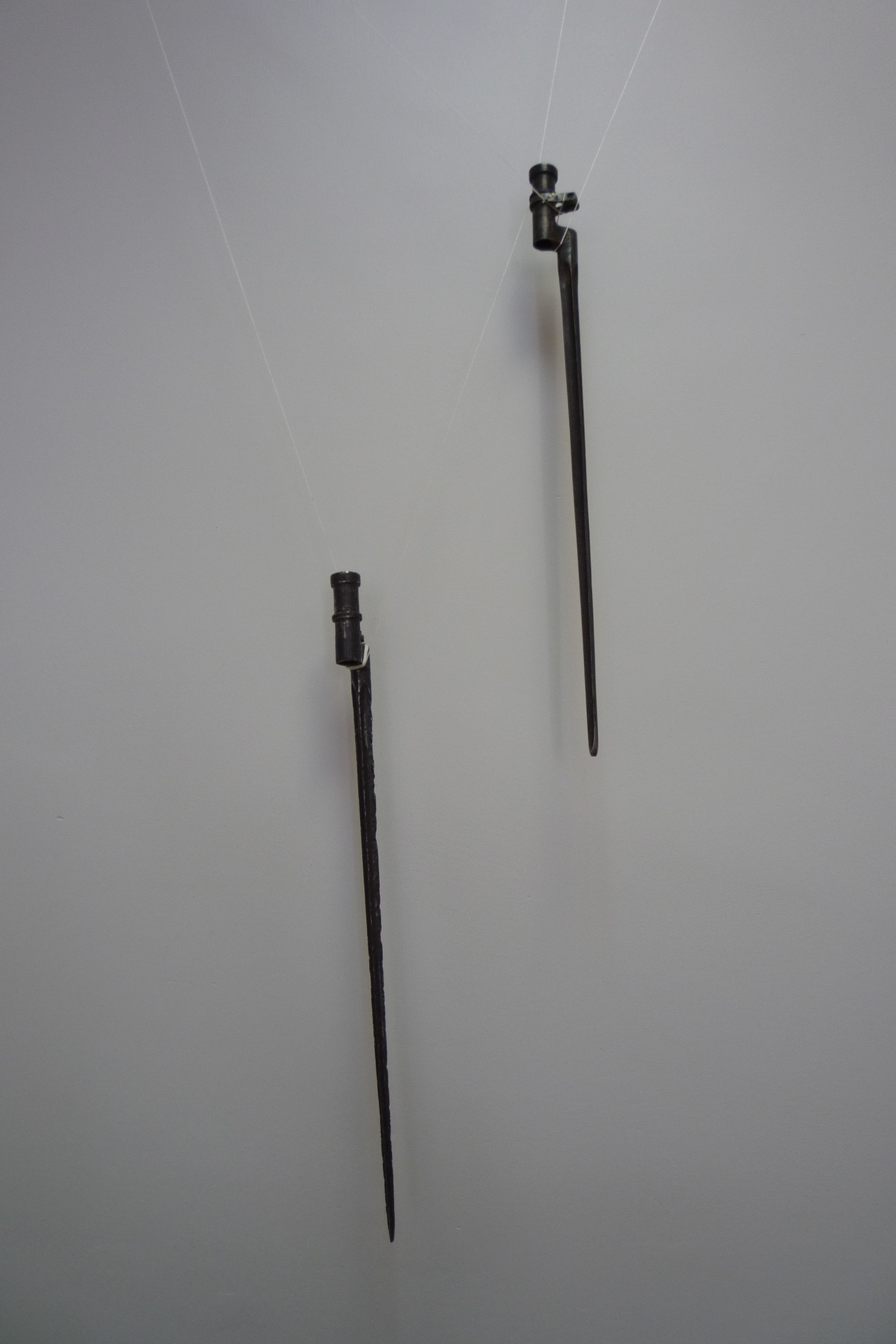 - штык к винтовке Мосина:с кнопочной фиксацией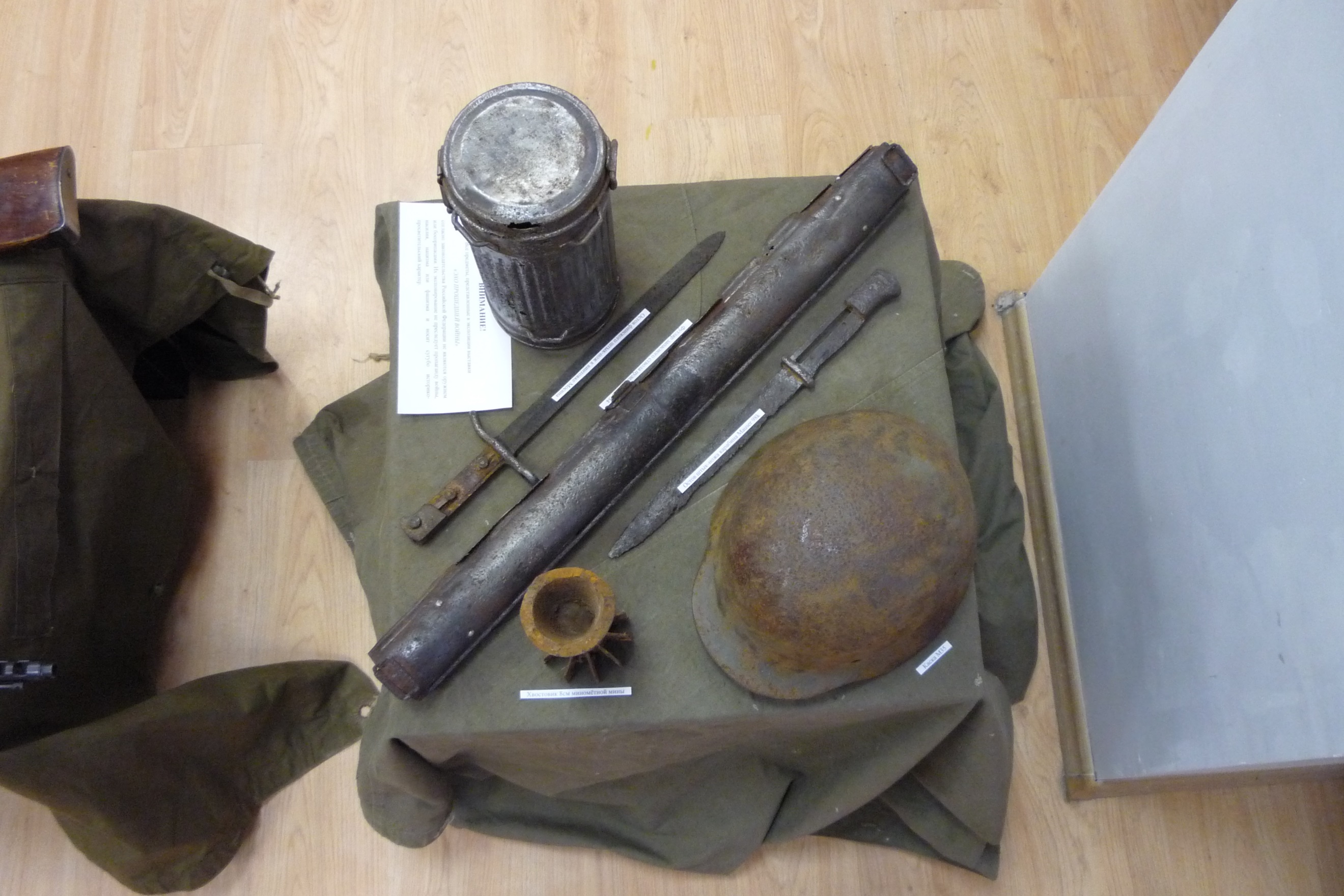 - немецкая каска М-35- остов штык-ножа карабина Mauser 98k- хвостовик 8,1см миномётной мины- футляр запасного ствола пулемёта MG-34- остов финского штык-ножа к винтовке Мосина- противогазный бак